Protokół Nr 180/21z posiedzenia Zarządu Powiatu Jarocińskiegow dniu 04 listopada 2021 r. Termin posiedzenia Zarządu na dzień 04 listopada 2021 r. został ustalony przez p. Starostę. W obradach wzięło udział trzech Członków Zarządu zgodnie z listą obecności. W posiedzeniu uczestniczyli także:Jacek Jędrzejak – Skarbnik Powiatu,Ireneusz Lamprecht – Sekretarz Powiatu.Starosta p. Lidia Czechak rozpoczęła posiedzenie, witając wszystkich przybyłych. Ad. pkt. 2Starosta, przedłożyła do zatwierdzenia porządek obrad i zapytała, czy ktoś chce wnieść do niego uwagi. Zarząd w składzie Starosta, Wicestarosta oraz M. Stolecki jednogłośnie, bez uwag zatwierdził przedłożony porządek obrad. Posiedzenie Zarządu przebiegło zgodnie 
z następującym porządkiem:Otwarcie posiedzenia.Przyjęcie proponowanego porządku obrad.Przyjęcie protokołu nr 179/21 z posiedzenia Zarządu w dniu 27 października 2021 r.Rozpatrzenie pisma Wojewody Wielkopolskiego nr FB-I.3111.199.2021.3 w sprawie zmniejszenia planu dotacji w dziale 754.Rozpatrzenie pisma Wojewody Wielkopolskiego nr FB-I.3111.67.2021.3 w sprawie zmniejszenia planu dotacji w dziale 754.Rozpatrzenie pisma Ministra Finansów nr ST8.4751.10.2021 dotyczące uzupełnienia subwencji ogólnej w 2021 r.Rozpatrzenie pisma Państwowej Straży Pożarnej nr PF.0332.4.8.11.2011 dotyczące zmniejszenia dotacji w rozdziale 75411.Rozpatrzenie pisma Referatu Komunikacji i Dróg nr A-KD.3026.14.2021.SA w sprawie zmian w planie finansowym na 2022 r.Rozpatrzenie pisma Zespołu Szkół Przyrodniczo - Biznesowych w Tarcach nr ZSP-B.405.1.4.2021 w sprawie wyrażenia zgody na nauczanie indywidualne.Rozpatrzenie pisma Domu Pomocy Społecznej w Kotlinie nr DK.311.56.2021.KB w sprawie zmian w planie finansowym na 2021 r.Rozpatrzenie pisma Powiatowego Urzędu Pracy w Jarocinie nr FK.0320.61.2021 w sprawie zmian w planie finansowym na 2021 r.Rozpatrzenie pisma Liceum Ogólnokształcącego Nr 1 w Jarocinie nr ILO.4112.2.2021 w sprawie wyrażenia zgody na nauczanie indywidualne.Rozpatrzenie pisma Spółki "Szpital Powiatowy w Jarocinie" nr SZP/P/154/2021 dotyczące rozliczenia pożyczki.Rozpatrzenie pisma Wydziału Oświaty i Spraw Społecznych nr O.3026.52.2021 w sprawie zmian w planie finansowym na 2021 r.Rozpatrzenie pisma Wydziału Oświaty i Spraw Społecznych w sprawie zmian w planie finansowym na 2021 r.Rozpatrzenie pisma Wydziału Geodezji i Gospodarki Nieruchomościami nr GGN-KGN.3026.3.2021.KK1 w sprawie zmian w planie finansowym na 2021 r.Rozpatrzenie pisma Zespołu Szkół Specjalnych w Jarocinie nr ZSS.3101.11.2021 w sprawie zmian w planie finansowym na 2021 r.Rozpatrzenie pisma Zespołu Szkół Specjalnych w Jarocinie nr ZSS.3101.12.2021 w sprawie zmian w planie finansowym na 2021 r.Rozpatrzenie projektu uchwały Zarządu Powiatu Jarocińskiego w sprawie wyrażenia zgody trwałemu zarządcy na zawarcie umowy najmu małej sali gimnastycznej znajdującej się w budynku położonym przy ul. Franciszkańskiej 1 w Jarocinie.Rozpatrzenie projektu uchwały Zarządu Powiatu Jarocińskiego w sprawie wyrażenia zgody trwałemu zarządcy na zawarcie umowy najmu dużej sali gimnastycznej położonej przy ul. T. Kościuszki 31 w Jarocinie.Sprawy pozostałe.Ad. pkt. 3Starosta przedłożyła do przyjęcia protokół nr 179/21 z posiedzenia Zarządu w dniu 
27 października 2021 r. Zapytała, czy któryś z Członków Zarządu wnosi do niego zastrzeżenia lub uwagi?Zarząd nie wniósł uwag do protokołu. Jednogłośnie Zarząd w składzie Starosta, Wicestarosta oraz M. Stolecki zatwierdził jego treść.Ad. pkt. 4Zarząd w składzie Starosta, Wicestarosta oraz M. Stolecki rozpatrzył pismo Wojewody Wielkopolskiego nr FB-I.3111.199.2021.3 i zmniejszył plan dotacji w dziale 754. Pismo stanowi załącznik nr 1 do protokołu.Ad. pkt. 5Zarząd jednogłośnie w składzie Starosta, Wicestarosta oraz M. Stolecki rozpatrzył pismo Wojewody Wielkopolskiego nr FB-I.3111.67.2021.3 i zmniejszył plan dotacji w dziale 754. Pismo stanowi załącznik nr 2 do protokołu.Ad. pkt. 6Starosta przedłożyła do rozpatrzenia pismo Ministra Finansów nr ST8.4751.10.2021 dotyczące uzupełnienia subwencji ogólnej w 2021 r. Pismo stanowi załącznik nr 3 do protokołu.Na podstawie art. 8 ustawy z dnia 14 października 2021 r. o zmianie ustawy o dochodach jednostek samorządu terytorialnego oraz niektórych innych ustaw (Dz.U. z 2021 r. poz. 1927) dla Powiatu jarocińskiego została przyznana kwota 2 842 024,00 zł z tytułu uzupełnienia subwencji ogólnej w 2021 r.Ad. pkt. 7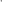 Starosta przedłożyła do rozpatrzenia pismo Państwowej Straży Pożarnej 
nr PF.0332.4.8.11.2011 dotyczące zmniejszenia dotacji w rozdziale 75411. Pismo stanowi załącznik nr 4 do protokołu.W związku z otrzymaną informacją o zmniejszeniu budżetu na 2021 rok, informują, że środki te pochodzące z rezerwy celowej poz. 56 zmniejszą wydatki w następującym rozdziale 
i paragrafie:Dział 754, rozdział 75411, S 2110 - kwota 1082,00zł:• paragraf 4180 — równoważniki pieniężne i ekwiwalenty dla żołnierzy i funkcjonariuszy oraz pozostałe należności.Zarząd jednogłośnie w składzie Starosta, Wicestarosta oraz M. Stolecki wyraził zgodę 
na zmiany.Ad. pkt. 8Starosta przedłożyła do rozpatrzenia pismo Referatu Komunikacji i Dróg 
nr A-KD.3026.14.2021.SA w sprawie zmian w planie finansowym na 2022 r. Pismo stanowi załącznik nr 5 do protokołu.Konieczność dokonania powyższych zmian wynika z faktu, iż Powiat Jarociński uzyskał dofinansowanie z programu „Polski Ład” i zadanie dotyczące przebudowy dróg na terenie powiatu jarocińskiego będzie realizowane w latach 2022/2023.Zarząd jednogłośnie w składzie Starosta, Wicestarosta oraz M. Stolecki wyraził zgodę na zmiany.Ad. pkt. 9Zarząd jednogłośnie w składzie Starosta, Wicestarosta oraz M. Stolecki rozpatrzył pismo Zespołu Szkół Przyrodniczo - Biznesowych w Tarcach nr ZSP-B.405.1.4.2021 i wyraził zgodę na nauczanie indywidualne dla ucznia klasy III w zawodzie technik agrobiznesu, do końca roku szkolnego 2021/2022 w wymiarze 12 godzin tygodniowo. Pismo stanowi załącznik nr 6 do protokołu.Ad. pkt. 10Zarząd jednogłośnie w składzie Starosta, Wicestarosta oraz M. Stolecki	Domu Pomocy Społecznej w Kotlinie nr DK.311.56.2021.KB w sprawie zmian w planie finansowym na 2021 r. Pismo stanowi załącznik nr 7 do protokołu.Dyrektor Domu Pomocy Społecznej im. Marii Kaczyńskiej w Kotlinie zwrócił się do Zarządu Powiatu Jarocińskiego z prośbą o zmiany w planie finansowym wg kwot wskazanych powyżej.Zmiany wynikają z zwiększonych płatności za gaz ziemny.Zmniejszenie w paragrafach 4210— „Zakup materiałów i wyposażenia” zmniejszenie na pokrycie środków na zakup energii.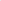 Zwiększenie środków w paragrafie 4260 - „Zakup energii ” zwiększenie konieczne na zabezpieczenie środków na zakup energii.Zarząd jednogłośnie w składzie Starosta, Wicestarosta oraz M. Stolecki wyraził zgodę 
na zmiany.Ad. pkt. 11Zarząd jednogłośnie w składzie Starosta, Wicestarosta oraz M. Stolecki rozpatrzył pismo Powiatowego Urzędu Pracy w Jarocinie nr FK.0320.61.2021 w sprawie zmian w planie finansowym na 2021 r. Pismo stanowi załącznik nr 8 do protokołu.Z uwagi na powstałe oszczędności na ś 4140 - Wpłaty na Państwowy Fundusz Rehabilitacji Osób Niepełnosprawnych w kwocie 3.000,00 zł., Powiatowy Urząd Pracy w Jarocinie prosi o przesunięcie środków na 5 4300 - Zakup usług pozostałych, Uzyskane oszczędności jednostka chciałaby przeznaczyć na naprawę mebli biurowych.Zarząd jednogłośnie w składzie Starosta, Wicestarosta oraz M. Stolecki wyraził zgodę 
na zmiany.Ad. pkt. 12Zarząd jednogłośnie w składzie Starosta, Wicestarosta oraz M. Stolecki rozpatrzył pismo Liceum Ogólnokształcącego Nr 1 w Jarocinie nr ILO.4112.2.2021 i wyraził zgodę na nauczanie indywidualne dla ucznia klasy trzeciej po szkole podstawowej w liczbie 14,5 godziny/tygodniowo do końca roku szkolnego 2021/2022. Pismo stanowi załącznik nr 9 do protokołu.Ad. pkt. 13Zarząd jednogłośnie w składzie Starosta, Wicestarosta oraz M. Stolecki rozpatrzył pismo Spółki "Szpital Powiatowy w Jarocinie" nr SZP/P/154/2021 dotyczące rozliczenia pożyczki. Pismo stanowi załącznik nr 10 do protokołu.W związku z zapisem paragrafu 4 umowy pożyczki z dnia 25.10.2021 w załączeniu przekazuję rozliczenie pożyczki.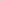 W/w kwotę przeznaczono na następujące wydatki:1.503.405,38 zł — zapłaty w dniu 28.10.2021 zobowiązań wymagalnych Spółki do 31.05.202141.692,52 zł — zapłata w dniu 29.10.2021 faktury do PGNIG, której termin płatności przypadał na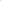 15.10.2021257.451,30 zł — zabezpieczenie na koncie bankowym środków wniesionych przez wykonawcę jako zabezpieczenie NW umowy na nadbudowę i rozbudowę szpitala.
Zarząd jednogłośnie w składzie Starosta, Wicestarosta oraz M. Stolecki uważa, że pożyczka nie została rozliczona zgodnie z umową. Zarząd wnioskuje o prawidłowe rozliczenie pożyczki, które wynika z umowy § 4.Ad. pkt. 14Zarząd jednogłośnie w składzie Starosta, Wicestarosta oraz M. Stolecki rozpatrzył pismo Wydziału Oświaty i Spraw Społecznych nr O.3026.52.2021 w sprawie zmian w planie finansowym na 2021 r. Pismo stanowi załącznik nr 11 do protokołu.W związku z pismem DB-0.9024.47.2020 (DZ-I-O.KW-00494/21) i z Urzędu Marszałkowskiego Wydział zwraca się z prośbą o wprowadzenie zmian w planie finansowym na rok 2021, 2022 i Wieloletniej Prognozie Finansowej na lata 2020-2030. Wprowadzenie niniejszych zmian jest podyktowane realizacją projektu pn. „Wyposażenie środowisk informatycznych wojewódzkich, powiatowych i miejskich podmiotów leczniczych w narzędzia informatyczne umożliwiające wdrożenie Elektronicznej Dokumentacji Medycznej oraz stworzenie sieci wymiany danych miedzy podmiotami leczniczymi samorządu województwa”, zmiany dotyczą przesunięcia niewykorzystanej w 2021 dotacji celowej, części zwróconej do Powiatu Jarocińskiego dnia 21 października 2021 r.Zarząd jednogłośnie w składzie Starosta, Wicestarosta oraz M. Stolecki wyraził zgodę 
na zmiany.Ad. pkt. 15Zarząd jednogłośnie w składzie Starosta, Wicestarosta oraz M. Stolecki rozpatrzył pismo Wydziału Oświaty i Spraw Społecznych w sprawie zmian w planie finansowym na 2021 r.
Pismo stanowi załącznik nr 12 do protokołu.W związku z mniejszymi kosztami wymiany wykładziny w pomieszczeniach biurowych nr 13, 23, 24 w budynku przy Al. Niepodległości 10 niż przyjęto do planu i powstałymi oszczędnościami w paragrafie proponuje się kwotę 4 000,00 zł. przenieść na paragraf 4210 — zakup materiałów i wyposażenia w celu zakupu farby do pomalowania pomieszczeń, wymiany foteli oraz szatki zabezpieczającej klucze do pomieszczeń.Zarząd jednogłośnie w składzie Starosta, Wicestarosta oraz M. Stolecki wyraził zgodę 
na zmiany.Ad. pkt. 16Starosta przedłożyła do rozpatrzenia pismo Wydziału Geodezji i Gospodarki Nieruchomościami nr GGN-KGN.3026.3.2021.KK1 w sprawie zmian w planie finansowym na 2021 r. Pismo stanowi załącznik nr 13 do protokołu.Po utworzeniu § 4110 (składki na ubezpieczenie zdrowotne)- kwota 860,00 zł (słownie: osiemset sześćdziesiąt złotych 00/100) oraz § 4120 (składki na fundusz pracy)- kwota 123,00 zł (słownie: sto dwadzieścia trzy złote 00/100) zostaną przeznaczone na wynagrodzenie pochodne dla palacza (umowa zlecenia wykonanie usługi palenia w piecu CO w budynku położonym w Porębie 32, stanowiącym własność Powiatu Jarocińskiego).Zarząd jednogłośnie w składzie Starosta, Wicestarosta oraz M. Stolecki wyraził zgodę 
na zmiany.Ad. pkt. 17Starosta przedłożyła do rozpatrzenia pismo Zespołu Szkół Specjalnych w Jarocinie nr ZSS.3101.11.2021 w sprawie zmian w planie finansowym na 2021 r. Pismo stanowi załącznik nr 14 do protokołu.Powstałe oszczędności w ramach Programu kompleksowego wsparcia dla rodzin „Za życiem" zostaną przeznaczone na usługi fizjoterapeutyczne dla dziecka objętego programem w ostatnim czasie,Zarząd jednogłośnie w składzie Starosta, Wicestarosta oraz M. Stolecki wyraził zgodę 
na zmiany.Ad. pkt. 18Starosta przedłożyła do rozpatrzenia pismo Zespołu Szkół Specjalnych w Jarocinie nr ZSS.3101.12.2021 w sprawie zmian w planie finansowym na 2021 r. Pismo stanowi załącznik nr 15 do protokołu.Po przeanalizowaniu zapotrzebowania na formy doskonalenia pracowników środki finansowe w ramach rozdziału 80146 w 54700 planuje się przeznaczyć na przeprowadzenie szkolenia dla pracowników szkoty z zakresu udzielania pierwszej pomocy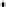 Zarząd jednogłośnie w składzie Starosta, Wicestarosta oraz M. Stolecki wyraził zgodę 
na zmiany.Ad. pkt. 19Starosta przedłożyła do rozpatrzenia projekt uchwały Zarządu Powiatu Jarocińskiego 
w sprawie wyrażenia zgody trwałemu zarządcy na zawarcie umowy najmu małej sali gimnastycznej znajdującej się w budynku położonym przy ul. Franciszkańskiej 1 w Jarocinie. Projekt uchwały stanowi załącznik nr 16 do protokołu.Zarząd jednogłośnie w składzie Starosta, Wicestarosta oraz M. Stolecki podjął uchwałę.Ad. pkt. 20Starosta przedłożyła do rozpatrzenia projekt uchwały Zarządu Powiatu Jarocińskiego 
w sprawie wyrażenia zgody trwałemu zarządcy na zawarcie umowy najmu dużej sali gimnastycznej położonej przy ul. T. Kościuszki 31 w Jarocinie. Projekt uchwały stanowi załącznik nr 17 do protokołu.Zarząd jednogłośnie w składzie Starosta, Wicestarosta oraz M. Stolecki podjął uchwałę.Ad.pkt.21 Sprawy pozostałe.Starosta z uwagi na wyczerpanie porządku obrad zakończyła posiedzenie Zarządu 
i podziękowała wszystkim za przybycie.Protokołowała Agnieszka PrzymusińskaCzłonkowie ZarząduL. Czechak - 	    Przew. Zarządu…………………...K. Szymkowiak - Członek Zarządu…………………M. Stolecki  – 	    Członek Zarządu…………………. 